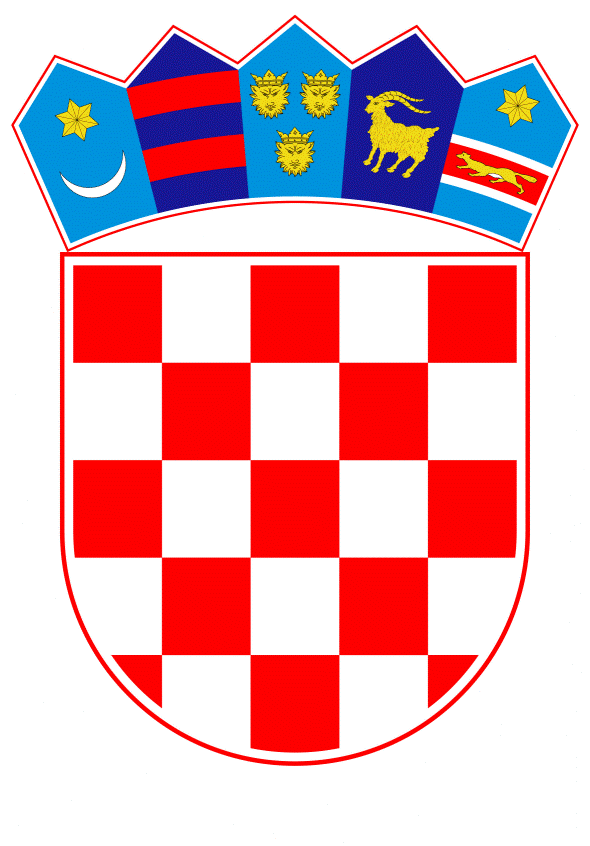 VLADA REPUBLIKE HRVATSKEZagreb, 8. ožujka 2024.______________________________________________________________________________________________________________________________________________________________________________________________________________________________PrijedlogNa temelju članaka 1. i 8. i članka 31. stavka 3. Zakona o Vladi Republike Hrvatske („Narodne novine“, br. 150/11., 119/14., 93/16., 116/18. i 80/22.), Vlada Republike Hrvatske je na sjednici održanoj ______________ 2024. donijela Z A K L J U Č A K 1.	Vlada Republike Hrvatske podupire inicijativu Ministarstva zdravstva u provedbi projekta uspostave stalne operativne baze helikopterske hitne medicinske službe - baza Zagreb, u sklopu nacionalnog projekta uspostave helikopterske hitne medicinske službe u Republici Hrvatskoj, kao strateškog projekta Vlade Republike Hrvatske.2.	Potporu Ministarstvu zdravstva u provedbi točke 1. ovoga Zaključka, u skladu sa svojim nadležnostima, pružit će Ministarstvo obrane i Centar za restrukturiranje i prodaju.3.	Cilj projekta iz točke 1. ovoga Zaključka je uspostava stalne operativne baze helikopterske hitne medicinske službe - baza Zagreb, a koja neće ograničavati djelatnosti Zrakoplovno-tehničkog centra d.d., na dijelu nekretnine k.č.br. 5240, zk.ul.br. 3573, k.o. Velika Gorica, u vlasništvu Zrakoplovno-tehničkog centra d.d. 4.	Zadužuju se Ministarstvo zdravstva, Ministarstvo financija, Ministarstvo obrane, Ministarstvo prostornoga uređenja, graditeljstva i državne imovine, Centar za restrukturiranje i prodaju te Zrakoplovno-tehnički centar d.d. da sklope sporazum o suradnji za provedbu aktivnosti i poduzimanje potrebnih radnji za realizaciju projekta iz točke 1. ovoga Zaključka.5.	Zadužuje se Ministarstvo zdravstva za koordiniranje svih aktivnosti za provedbu ovoga Zaključka.KLASA: URBROJ: Zagreb, PREDSJEDNIKmr. sc. Andrej PlenkovićO B R A Z L O Ž E N J EVlada Republike Hrvatske podupire inicijativu Ministarstva zdravstva u provedbi projekta uspostave stalne operativne baze helikopterske hitne medicinske službe - baza Zagreb, u sklopu nacionalnog projekta uspostave helikopterske hitne medicinske službe u Republici Hrvatskoj, kao strateškog projekta Vlade Republike Hrvatske.Potporu Ministarstvu zdravstva u provedbi projekta, u skladu sa svojim nadležnostima, pružit će Ministarstvo obrane i Centar za restrukturiranje i prodaju.Cilj projekta je uspostava stalne operativne baze helikopterske hitne medicinske službe - baza Zagreb, neovisno o aktivnostima Zrakoplovno-tehničkog centra d.d., na dijelu nekretnine k.č.br. 5240, zk.ul.br. 3573, k.o. Velika Gorica u vlasništvu Zrakoplovno-tehničkog centra d.d. Prijedlogom zaključka zadužuju se Ministarstvo zdravstva, Ministarstvo financija, Ministarstvo obrane, Ministarstvo prostornoga uređenja, graditeljstva i državne imovine, Centar za restrukturiranje i prodaju te Zrakoplovno-tehnički centar d.d. da sklope sporazum o suradnji za provedbu aktivnosti i poduzimanje potrebnih radnji za realizaciju projekta iz ovoga Zaključka.Nadalje, zadužuje se Ministarstvo zdravstva za koordiniranje svih aktivnosti za provedbu ovoga Zaključka.Financijska sredstva za provedbu ovoga zaključka, u ukupnom iznosu od 850.000,00 eura osigurat će se u 2024., na kapitalnom projektu K796011 - Provedba hitne helikopterske medicinske službe, unutarnjom preraspodjelom sredstava u okviru Razdjela 096 - Ministarstvo zdravstva.Slijedom navedenoga predlaže se donošenje ovoga zaključka. Predlagatelj:Ministarstvo zdravstva Predmet:Prijedlog zaključka o potpori inicijativi za uspostavu stalne operativne baze helikopterske hitne medicinske službe - baza Zagreb u sklopu nacionalnog projekta uspostave helikopterske hitne medicinske službe u Republici Hrvatskoj 